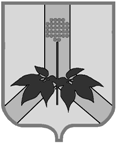 АДМИНИСТРАЦИЯ ДАЛЬНЕРЕЧЕНСКОГО МУНИЦИПАЛЬНОГО РАЙОНАПРИМОРСКОГО КРАЯКОМИССИЯ ПО ДЕЛАМ НЕСОВЕРШЕННОЛЕТНИХ И ЗАЩИТЕ ИХ ПРАВул. Ленина, 90, г. Дальнереченск, 692100, тел. (факс): 842(356) 25-8-52_____________________________________________________________________________ПОСТАНОВЛЕНИЕ 25 января 2024г.                             г. Дальнереченск                                                 №9/2Председательствующий: Гуцалюк Н.В.,Секретарь: Демчук М.В., Члены комиссии: Звягинцева С.В., Лехова Е.В.,  Резниченко И.В., Данилова Е.И., Белоносов Е.А., Загребина Н.В., При участии помощника прокурора Шевнин Станилав Андреевич,Присутствовали: Струняшев А.В. - заместитель начальника ОУУП и ПДН МО МВД России «Дальнереченский», Гончар Н.В. - муниципальный координатор советников директоров школ по воспитанию и связям с общественными объединениями, Андреева Елена Григорьевна — специалист по организационной работе МКУ «РИДЦ» АДМР, корреспондент газеты «Ударный Фронт» Кутазова А.А.1. О состоянии преступности и безнадзорности несовершеннолетних на территории Дальнереченского муниципального района по итогам 2023г., основные проблемы, результативность принятых мер и задачах по организации профилактической работы в 2024 году.	Заслушав и обсудив информацию «О состоянии преступности и безнадзорности несовершеннолетних на территории Дальнереченского муниципального района по итогам 2023г., основные проблемы, результативность принятых мер и задачах по организации профилактической работы в 2024 году», Комиссией отмечено, что по итогам 2023 года в подразделении по делам несовершеннолетних МО МВД России «Дальнереченский» состоит 13 родителей, не исполняющих обязанности по воспитанию своих несовершеннолетний детей, имеющих 25 несовершеннолетних детей, проживающих на территории Дальнереченского муниципального района. (АППГ-14). На учет в подразделение по делам несовершеннолетних МО МВД России «Дальнереченский» за анализируемый период поставлено 14 родителей не исполняющих обязанности по воспитанию своих несовершеннолетних детей и отрицательно влияющие на их поведение, АППГ - 4 родителя. Данные семьи систематически, не реже одного раза в месяц, посещаются по месту проживания как инспекторами ПДН, а также не реже одного раза в квартал участковыми уполномоченными полиции. На выявление фактов, свидетельствующих о ненадлежащем исполнении родительских обязанностей и отрицательном влиянии на детей акцентировано внимание и сотрудников других подразделений, ОУР, ОД, СО, которые при осуществлении повседневной служебной деятельности посещают семьи, в которых проживают несовершеннолетние дети. При выявлении неблагополучной обстановки в семье данная информация поступает в ОУУП и ПДН ОВД.На территории Дальнереченского муниципального района в отчетном периоде сотрудниками МО МВД России «Дальнереченский» проведено 11 рейдовых мероприятий с целью контроля и выявления неблагополучной обстановки в семьях.Также в проведении мероприятий привлекались сотрудники других служб «системы профилактики». Вся деятельность по профилактике основывается на принципах законности и индивидуального подхода к каждой семье. Со всеми неблагополучными семьями, состоящими на учете в ОУУП и ПДН проводятся профилактические беседы, они посещаются по месту жительства, с целью контроля за их образом жизни. С родителями проводятся профилактические беседы, направленные на формирование здорового образа жизни, устранения неблагополучия в семье, даются рекомендации по устройству быта, трудоустройства. Однако проводимая профилактическая работа не приносит желаемого результата, так как большинство родителей в данных семьях не трудоустроены, и лишь немногие имеют случайные заработки. В ходе работы на территории Дальнереченского муниципального района выявлено 46 фактов ненадлежащего исполнения родителями или законными представителями обязанностей по воспитанию несовершеннолетних детей, по которым были составлены протоколы об административном правонарушении, предусмотренным ч. 1 ст. 5.35 КоАП РФ, из них- 23 протоколов, в отношении 11 родителей или законных представителей несовершеннолетних,  состоящих на учете в ПДН, при этом 4 из них к административной ответственности по данному факту привлекались неоднократно.            Также, за отчетный период составлено 4 административных протокола по ст. 6.10 ч. 1 КоАП РФ (Вовлечение несовершеннолетнего в употребление алкогольной продукции) и 4 административных протокола по ст. 20.22 КоАП РФ (Нахождение в состоянии опьянения несовершеннолетних, потребление (распитие) ими алкогольной и спиртосодержащей продукции.         Преступлений, предусмотренных ст. 156 УК РФ, а также совершения преступлений   против половой неприкосновенности несовершеннолетних со стороны лиц, проживающих совместно с несовершеннолетними на территории Дальнереченского муниципального района не выявлено.           В отчетном периоде информации о необходимости проведения профилактической работы с родителями или иными законными представителями несовершеннолетних, проживающих в семьях, находящихся на ранней стадии семейного неблагополучия, в том числе на стадии беременности женщин, находящихся в ТСЖ (без определенного места жительства, не работающих (без постоянного источника доходов), имеющих случаи отказов от новорожденных детей) в адрес МО МВД России «Дальнереченский» не поступало.     Сотрудники подразделений по делам несовершеннолетних ОУУП и ПДН на постоянной основе проводят  индивидуальную профилактическую работу в отношении родителей или иных законных представителей несовершеннолетних, если они не исполняют свои обязанности по их воспитанию, обучению и (или) содержанию и (или) отрицательно влияют на их поведение либо жестоко обращаются с ними, состоящих на учете в (ПДН) ОУУП и ПДН МО МВД России «Дальнереченский», а также в отношении семей, находящихся в СОП, состоящих на учете в КДН и ЗП администрации Дальнереченского городского округа, с целью профилактики совершения ими правонарушений либо для оказания им социальной помощи и (или) реабилитации несовершеннолетних.	Из анализа подростковой преступности за 4 квартал 2023 года установлено, что на территории, обслуживаемой МО МВД РФ «Дальнереченский» по Дальнереченскому муниципальному району, наблюдается рост количества преступлений, совершенных несовершеннолетними на + 100,0 % (с 0 до 2, на 2 преступления).     В анализируемом периоде, преступления из числа несовершеннолетних, привлеченных к уголовной ответственности не зарегистрированы (АППГ-0).           В структуре подростковой преступности отмечен рост краж чужого имущества на +100,0 % (с 0 в 2022 до 1 в 2023).             Преступлений, совершенных группой несовершеннолетних (Сорокин, Куприянов) в исследуемом периоде зарегистрировано-1 (АППГ-0). Преступления, совершенные несовершеннолетними при участии взрослых в отчетном периоде не зарегистрированы АППГ-0).             В отчетном периоде в подразделении по делам несовершеннолетних ОУУП и ПДН МО МВД России «Дальнереченский» на учет поставлена 1 группа несовершеннолетних антиобщественной направленности (АППГ-0), состоящая их двух несовершеннолетних.  Данная группа несовершеннолетних была снята с учета, в связи с достижением одного из участников группы  18 лет и разобщения данной группы.      В целях выявления и привлечения к уголовной ответственности взрослых лиц, вовлекающих несовершеннолетних в совершение преступлений и антиобщественных действий сотрудники ПДН МО МВД России «Дальнереченский» ежемесячно проводят сверку с ОД, СО ОВД, кроме этого при первоначальной проверке, в ходе опроса выявляется инициатор преступления. За отчетный период уголовные дела по признакам состава преступления, предусмотренного ч. 1 ст.150 УК РФ, не возбуждались    За отчетный период преступления, совершенные несовершеннолетними, ранее совершавшими преступления и вновь привлеченных к ответственности не зарегистрированы - на уровне АППГ (с 0 до 0).   Иных преступлений, совершенных несовершеннолетними на территории Дальнереченского муниципального района не зарегистрировано.   Основными причинами, способствующими совершению несовершеннолетними правонарушений и неоднократных преступлений, ранее совершавшими, в том числе судимыми несовершеннолетними, являются: - воспитание детей в условиях не полной семьи, одним родителем;- возрастные особенности, девиантное поведение, чувство безнаказанности; - проблемы досуга, организованности, в том числе трудоустройства.- наличие в семье судимых родственников (родителей, братьев, сестер, бабушек, дедушек, тетей, дядей);- ценностная дезориентация, ощущение своей бесперспективности- мотивы озлобленности, толкающие к преступлениям, мотивы солидарности, самоутверждения, в сочетании с групповой зависимостью или гипертрофированным возрастным легкомыслием;- длительное расследование уголовных дел, что позволяет подросткам чувствовать свою безнаказанность;- несоразмерное наказание за совершенное преступное деяние.           На отчетный период 2023 года в подразделении по делам несовершеннолетних МО МВД России «Дальнереченский» состоит 7 несовершеннолетних (АППГ-7) по различным основаниям, из них:  5 за административные правонарушения (в том числе не достижение возраста админ. ответственности) и 2- за антиобщественные действия.  На учет в подразделение по делам несовершеннолетних МО МВД России «Дальнереченский» за анализируемый период поставлено 13 несовершеннолетних (АППГ-10).    Со всеми несовершеннолетним, состоящими на профилактическом учете на постоянной основе ведется профилактическая работа, проводятся беседы, даются необходимые рекомендации и советы, направленные на исправление несовершеннолетних и недопущении совершения противоправных деяний.        В отчетном периоде 2023 г. в МО МВД России «Дальнереченский» поступило 5 (АППГ – 5)   о розыске 3 (АППГ – 9 о розыске 6 н-летних).   Из государственных учреждений с постоянным пребыванием никто из несовершеннолетних не уходил (АППГ – 2).   На отчетный период 2023 года в МО МВД России «Дальнереченский» несовершеннолетних, проживающих на территории Дальнереченского МР не доставлялось.  С улиц и общественных мест несовершеннолетние не изымались – АППГ – 0.         Кроме этого в отчетном периоде в употреблении алкогольной продукции замечены 2 несовершеннолетних, не достигшие возраста, с которого наступает административная ответственность, в связи с чем на матерей составлены   протоколы об административном правонарушении, предусмотренным ст. 20.22 КоАП РФ и 1 по ст. 5.35 ч. 1 КоАП РФ.         За нарушение норм административного законодательства включая главу 12 КоАП РФ за 12 месяцев 2023 года на 4 несовершеннолетних сотрудниками МО МВД в отчетном периоде составлено 8 протоколов об административном правонарушении.      Также, за нарушение норм административного законодательства, а именно главы 12 КоАП РФ за 12 месяцев 2023 года в отношении 4 несовершеннолетних сотрудниками ГИБДД МО МВД в отчетном периоде вынесено 4 определения об отказе в возбуждении дела об административном правонарушении в связи с недостижением ими возраста привлечения к административной ответственности (16 лет).С учетом изложенной информации,Комиссия ПОСТАНОВИЛА:	1. Информацию о состоянии преступности и безнадзорности несовершеннолетних на территории Дальнереченского муниципального района по итогам 2023г. принять к сведению, работу в данном направлении признать удовлетворительной.2.  Начальнику полиции МО МВД России «Дальнереченский» (Глазунов Р.В.):2.1. Принять меры, направленные на раннюю профилактику противоправного поведения подростков, а так же овладения сотрудниками социальной и педагогической техникой, которая необходима для достижения целей профилактической деятельности.  СРОК: 2024 год.2.2. Выявлять подростков с противоправным поведением, от которых можно ожидать совершения правонарушений и преступлений, и принятие к ним мер воспитательного и иного воздействия предусмотренных законом, с целью предупреждения совершения правонарушений.СРОК: 2024 год.3.  Рекомендовать МКУ «Управление народного образования» (Гуцалюк Н.В.) принять дополнительные меры по организации проведения мероприятий по вовлечению несовершеннолетних, состоящих на различных видах учёта в организованные формы досуга и социально-полезную деятельность. СРОК:  01 июня 2024 год.2. Об итогах деятельности отдела по организации работы комиссии по делам несовершеннолетних и защите их прав администрации Дальнереченского муниципального района за 2023 год.	Заслушав информацию  «Об итогах деятельности отдела по организации работы комиссии по делам несовершеннолетних и защите их прав администрации Дальнереченского муниципального района за 2023 год» отмечено, что в  начале 2023 года с учетом показателей за 2022 год, перед органами и учреждениями системы профилактики безнадзорности и правонарушений, осуществляющих свою деятельность на территории Дальнереченского муниципального района, Комиссией были поставлены задачи:- продолжить работу по выявлению фактов семейного неблагополучия и принятия своевременных мер реагирования по  устранению причин и условий, способствовавших социально-опасному положению в этих семьях;- продолжить работу по организации проведения мероприятий по вовлечению несовершеннолетних, состоящих на различных видах учёта в организованные формы досуга и социально-полезную деятельность; - продолжить просветительскую работу с несовершеннолетними и их законными представителями по половому воспитанию несовершеннолетних, недопущению фактов совершения преступных посягательств против  половой неприкосновенности несовершеннолетних, а так же фактов жестокого обращения с несовершеннолетними;- усилить профилактическую работу с несовершеннолетними, не достигшими возраста привлечения к административной ответственности по недопущению совершения  правонарушений и совершения самовольных уходов из дома.В 2023 году проведено 23 заседания Комиссии, из них 9 расширенных. Постановлением Комиссии №1/1 от 12.01.2023г. утвержден План работы Комиссии на 2023 год в котором были предусмотрены основные вопросы по решению проблем профилактики безнадзорности и правонарушений несовершеннолетних, а так же межведомственному взаимодействию органов и учреждений системы профилактики на территории. По итогам года обсуждено 44  вопроса о взаимодействии органов и учреждений системы профилактики, осуществляющих свою деятельность на территории Дальнереченского муниципального района. Комиссией по результатам заслушивания общепрофилактических вопросов вынесено  14 постановлений, в которых даны рекомендации по улучшению работы органов и учреждений системы профилактики.  За 2023 год в комиссию поступило  84 (АППГ - 85) материалов, из них 5 (АППГ-9) административных протоколов в отношении несовершеннолетних и 58 (АППГ-56) в отношении законных представителей либо иных лиц. Прекращено по основаниям ст.24.5 КоАП РФ — 1 (АППГ -2). Комиссией наложено штрафных санкций на общую сумму 28700 рублей, из них самостоятельно оплачено  22700 рублей. В соответствии с ч.5 ст.28.3 КоАП РФ членами комиссии составлено 8 (АППГ-15) административных протоколов по ч.1 ст.20.25 КоАП РФ и направлены на рассмотрение мировым судьям, из них 8 рассмотрены и приняты процессуальные решения.Поступило определений об отказе в возбуждении дел об административных правонарушениях в отношении несовершеннолетних не достигших возраста привлечения — 16 (АППГ-7) и 4 (АППГ-9) материалов по самовольным уходам несовершеннолетних из дома. Со всеми несовершеннолетними проведены профилактические беседы и к 20 несовершеннолетним применена мера общественного воздействия по основаниям ст.16 Закона Приморского края от 8 ноября 2005г. №296-КЗ «О комиссиях по делам несовершеннолетних и защите их прав на территории Приморского края».	На учете в комиссии по делам несовершеннолетних и защите их прав  на конец 2023 года состоит 45 семей «группы риска», в которых проживают 92 несовершеннолетних ребенка.  4 семей, находящихся в социально-опасном положении, в которых проживают 7 несовершеннолетних, из них 2 семьи многодетная (3 несовершеннолетних детей). Причины СОП: злоупотребление алкоголем, ненадлежащее исполнение родительских обязанностей. С каждой семьей СОП ведется профилактическая работа согласно утвержденного плана межведомственной индивидуально-профилактической работы. Несовершеннолетние дети из социально-опасных семей в образовательных учреждениях Дальнереченского муниципального района питаются бесплатно, за счет средств местного бюджета. 12 семей (24н/л) состоят на учете в МО МВД России «Дальнереченский», 11 семей в которых законные представители являются условно-осуждеными, в них проживают 25 несовершеннолетних ребенка, 1 семья находится под административным надзором МО МВД России «Дальнереченский», в которых проживает 1 несовершеннолетний. На контроле в органах и учреждениях системы профилактики находятся 5 семей (в них 14 н/л детей).  	Проведено 29 межведомственных рейдовых мероприятий по селам Дальнереченского района, посещено 105 семей «группы риска», в том числе семьи, находящиеся в социально-опасном положении. При посещении с законными представителями проводятся беседы, оказывается консультативная  помощь в оформлении различных документов на детские пособия, получения статуса многодетных семей, содействие в постановке на учет в центр занятости населения, оформление несовершеннолетним документов на получение паспорта гражданина России, оказывается натуральная помощь в виде вещей для несовершеннолетних по сезону, так же продуктов питания.  В результате проведенной работе за 2023 год было снято с профилактического учета всего 23 семьи, из них 2 семьи СОП (1 в связи с улучшением ситуации в семье). 	В декабре 2023 года  из средств местного бюджета по программе «Развитие системы дополнительного образования, отдыха, оздоровления и занятости детей и подростков на территории Дальнереченского муниципального района», по инициативе КДНиЗП, администрацией Дальнереченского муниципального района приобретены медицинские препараты, витамины, средства личной  гигиены   на сумму 40000 рублей. Медицинские препараты переданы в ФАПы сел района, где фельдшеры по необходимости выдают семьям, находящимся в  социально-опасном положении.   Главы сельских поселений оказывают поддержку таким семьями в виде приобретения дров, помощь в трудоустройстве законных представителей. В 2024 году Комиссии необходимо:- продолжить работу по выявлению фактов семейного неблагополучия и принятия своевременных мер реагирования по  устранению причин и условий, способствовавших социально-опасному положению в этих семьях;- продолжить работу по организации проведения мероприятий по вовлечению несовершеннолетних, состоящих на различных видах учёта в организованные формы досуга и социально-полезную деятельность; - продолжить просветительскую работу с несовершеннолетними и их законными представителями по половому воспитанию несовершеннолетних, недопущению фактов совершения преступных посягательств против  половой неприкосновенности несовершеннолетних, а так же фактов жестокого обращения с несовершеннолетними;- усилить профилактическую работу с несовершеннолетними, не достигшими возраста привлечения к административной ответственности по недопущению совершения  правонарушений и совершения самовольных уходов из дома.С учетом изложенной информации,Комиссия ПОСТАНОВИЛА:	1. Информацию об итогах работы КДНиЗП за 2023 год принять к сведению, работу признать удовлетворительной.2. Нарушения указанные в представлении Прокуратуры Приморского края «Об устранении нарушений законодательства» принять к сведению.3. КДНиЗП администрации Дальнереченского муниципального района не допускать нарушений выявленных в работе комиссий в других муниципальных образованиях Приморского края.4. Информации о выполнении решений направлять в КДНиЗП согласно срокам, определенным данным постановлением.5. Контроль за исполнением постановления возложить на начальника отдела по организации работы КДНиЗП администрации Дальнереченского муниципального района Демчук М.В.Председательствующий                                                                                                     Н.В. Гуцалюк